GLF Schools – Person Specification 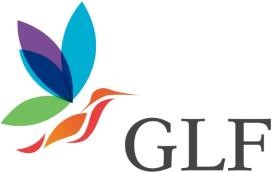 Job Title   Cover Supervisor Essential Desirable Professional and Experience 	 	 Professional and Experience 	 	 Professional and Experience 	 	 Professional and Experience 	 	 Experience of working in an educational environment Experience of working in an educational environment √  √Experience of working in a school Experience of working in a school √ Experience of providing cover supervision lessons in the absence of the regular class teacher Experience of providing cover supervision lessons in the absence of the regular class teacher √  Experience of teaching/providing cover supervision across all Key Stages 3-5 Experience of teaching/providing cover supervision across all Key Stages 3-5 √ Experience of involvement in extra-curricular activities Experience of involvement in extra-curricular activities √  A successful track record of improving outcomes for students A successful track record of improving outcomes for students √  Knowledge and Skills 	 Knowledge and Skills 	 Knowledge and Skills 	 Knowledge and Skills 	 ICT skills – proficient in using Microsoft Excel, Word and PowerPoint ICT skills – proficient in using Microsoft Excel, Word and PowerPoint 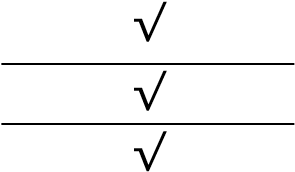 √ICT skills – familiarity with Bromcom ICT skills – familiarity with Bromcom √  Good understanding of assessment frameworks used to monitor and record student outcomes and progress Good understanding of assessment frameworks used to monitor and record student outcomes and progress  √Effective and clear communication skills Effective and clear communication skills 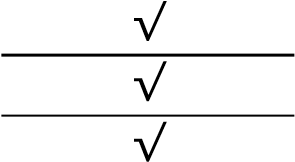 Good administration skills Good administration skills Able to work to deadlines, use own initiative and keep line manager appraised Able to work to deadlines, use own initiative and keep line manager appraised Ability to liaise with regular class teachers, providing feedback about cover work and classes Ability to liaise with regular class teachers, providing feedback about cover work and classes √ Ability to work independently, demonstrating initiative Ability to work independently, demonstrating initiative 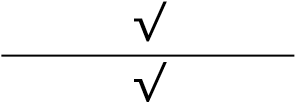 Receptive to new ideas, approaches and challenges Receptive to new ideas, approaches and challenges Qualifications Qualifications Qualifications Qualifications GCSE/O Level (C grade or higher, or equivalent) in Maths and English GCSE/O Level (C grade or higher, or equivalent) in Maths and English √ A-Level (or equivalent) qualifications A-Level (or equivalent) qualifications √ Higher Level qualifications Higher Level qualifications √ Teaching qualifications Teaching qualifications √ Evident of continuous professional development Evident of continuous professional development √ Personal Attributes Personal Attributes Personal Attributes Personal Attributes Pleasant and welcoming manner Pleasant and welcoming manner 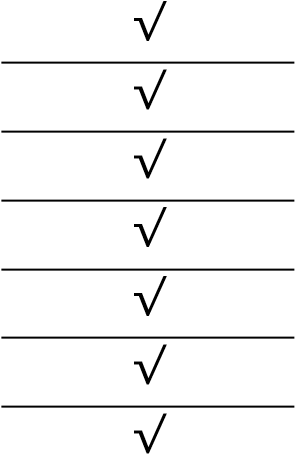 Excellent interpersonal skills Excellent interpersonal skills Personal integrity and loyalty, remaining confidential at all times Personal integrity and loyalty, remaining confidential at all times Confident and calm approach Confident and calm approach Ability to manage time and workload Ability to manage time and workload Proactive and forward thinking Proactive and forward thinking Ability to use initiative Ability to use initiative Safeguarding Safeguarding Safeguarding Safeguarding Applicants will be required to demonstrate their commitment to promoting and safeguarding the welfare of children and young people in line with the school’s policies and procedures.  A satisfactory Enhanced DBS disclosure is required for this role.  Applicants will be required to demonstrate their commitment to promoting and safeguarding the welfare of children and young people in line with the school’s policies and procedures.  A satisfactory Enhanced DBS disclosure is required for this role.  Applicants will be required to demonstrate their commitment to promoting and safeguarding the welfare of children and young people in line with the school’s policies and procedures.  A satisfactory Enhanced DBS disclosure is required for this role.  Applicants will be required to demonstrate their commitment to promoting and safeguarding the welfare of children and young people in line with the school’s policies and procedures.  A satisfactory Enhanced DBS disclosure is required for this role.  Diversity We welcome applicants from under- represented groups including ethnicity, gender, transgender, age, disability, sexual orientation or religion. 